SƠ ĐỒ PHÒNG THI TIN HỌC ĐẠI CƯƠNG 2018-2019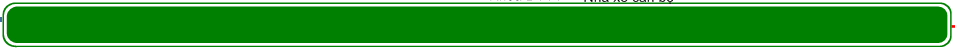 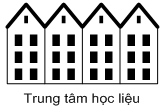 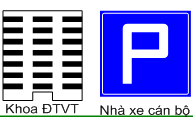 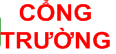 